ҠАРАР                                                                                    РЕШЕНИЕОб отмене решения Совета сельского поселения Юмашевский сельсовет муниципального района Чекмагушевский район Республики Башкортостан от 30.07.2014 №145 «Об утверждении Положения о добровольной народной дружине, действующей на территории сельского поселения Юмашевский сельсовет муниципального района Чекмагушевский район Республики Башкортостан»Рассмотрев экспертное заключение Государственного комитета Республики Башкортостан по делам юстиции на решение Совета сельского поселения Юмашевский сельсовет муниципального района Чекмагушевский район Республики Башкортостан от 30 июля 2014 года № 145 «Об утверждении Положения о добровольной народной дружине, действующей на территории сельского поселения Юмашевский сельсовет муниципального района Чекмагушевский район Республики Башкортостан», Совет сельского поселения Юмашевский сельсовет муниципального района Чекмагушевский район Республики Башкортостан  РЕШИЛ:1. Отменить решение Совета сельского поселения Юмашевский сельсовет муниципального района Чекмагушевский район Республики Башкортостан от 30 июля 2014 года № 145 «Об утверждении Положения о добровольной народной дружине, действующей на территории сельского поселения Юмашевский сельсовет муниципального района Чекмагушевский район Республики Башкортостан».         2. Настоящее решение обнародовать в здании Администрации сельского поселения Юмашевский сельсовет и разместить на официальном сайте сельского поселения http://umashevo.ru/   3. Настоящее решение вступает в силу со дня официального  обнародования.Глава сельского поселения                              Р.Х. Салимгареевас.Юмашево29 августа 2019 года № 143БАШҠОРТОСТАН  РЕСПУБЛИКАҺЫСАҠМАҒОШ  РАЙОНЫ муниципаль районЫНЫҢ   ЙОМАШ АУЫЛ СОВЕТЫ АУЫЛ  БИЛӘмӘҺЕ СОВЕТЫ 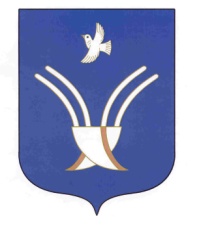 Совет сельского поселенияЮМАШЕВСКИЙ СЕЛЬСОВЕТмуниципального района Чекмагушевский район Республики Башкортостан